3.06.20г. алгебраЗдравствуйте!Проверьте правильность выполнения теста и сделайте работу над ошибками.Учащиеся, которые не сдают профильную математику смотрят задания 11 «В» класса.выполнить работу над ошибками надо до 20.003 июня 2020г.решения высылать на почту ivchenkoai68@yandex.ru1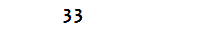 7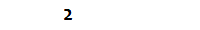 2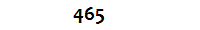 8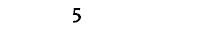 3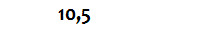 9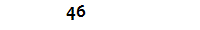 4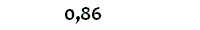 10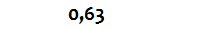 5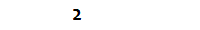 11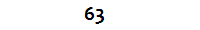 6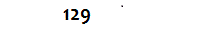 12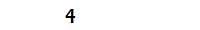 13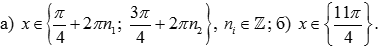 14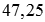 15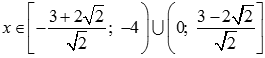 16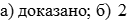 17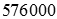 1Часть 1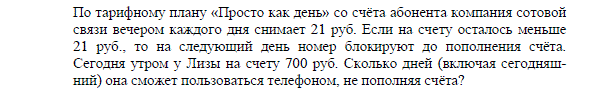 2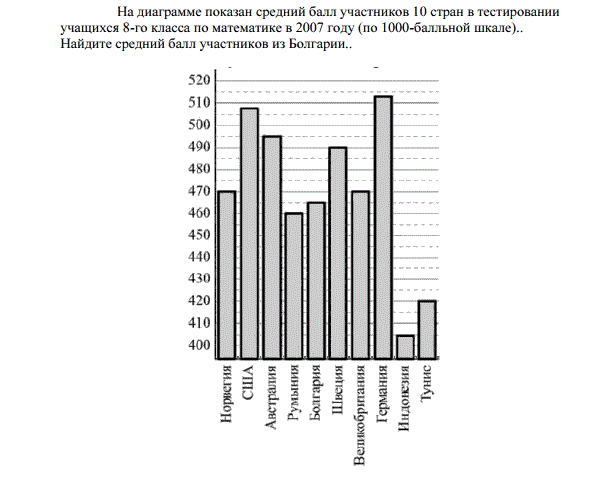 3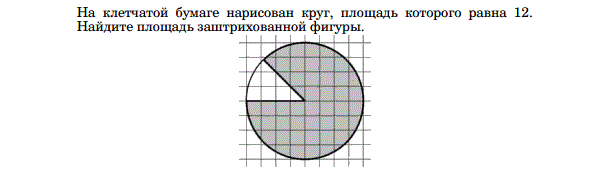 4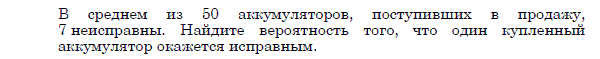 5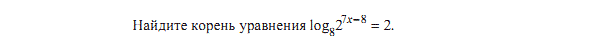 6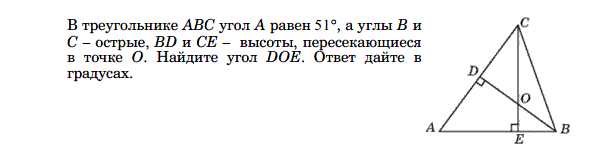 7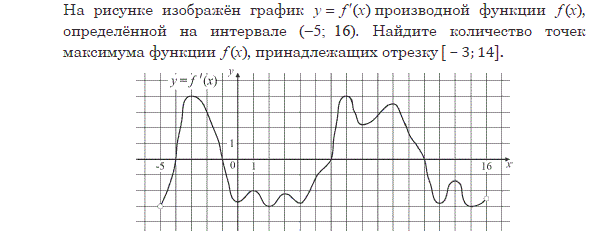 8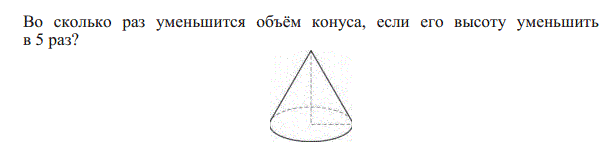 9Часть 2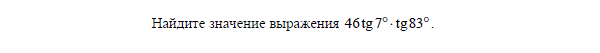 10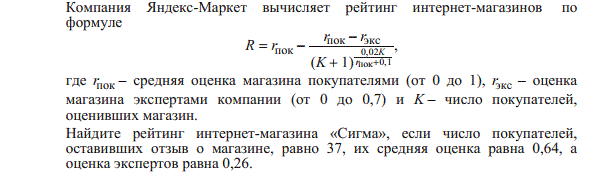 11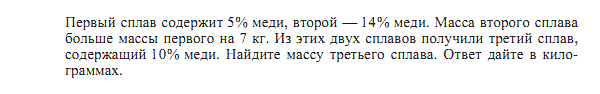 12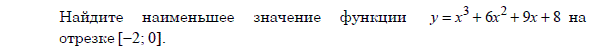 13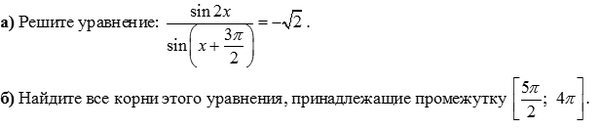 14 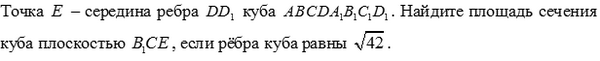 15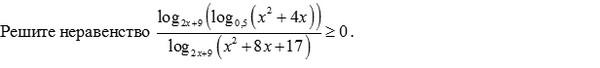 16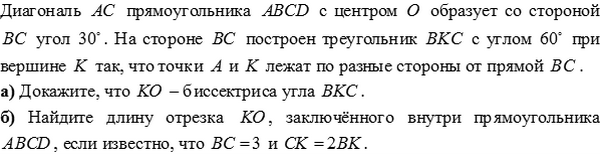 17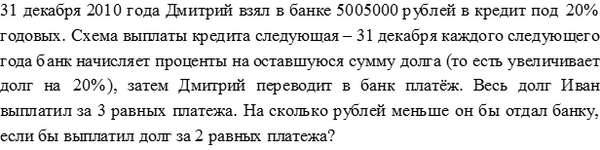 18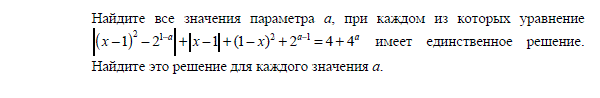 19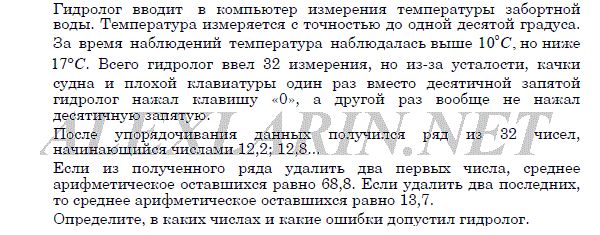 